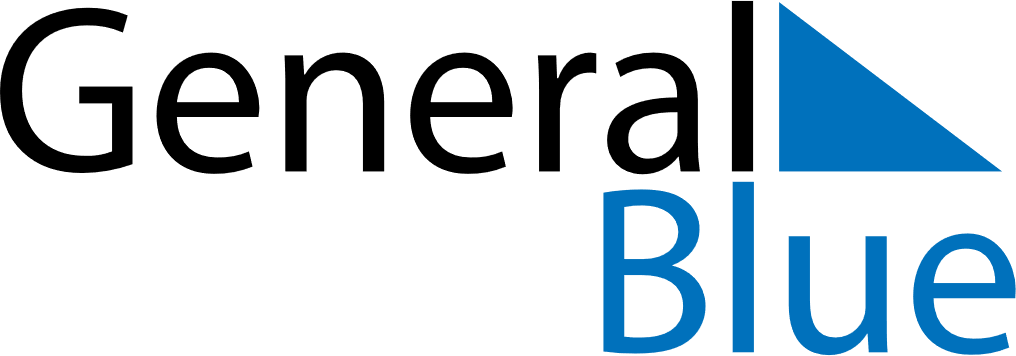 April 2020April 2020April 2020BrazilBrazilSUNMONTUEWEDTHUFRISAT1234567891011Good Friday12131415161718Easter Sunday19202122232425Tiradentes’ Day2627282930